Jeux memory - vocabulaire de base - Allemand (version 2)Pronoms personnels et interrogatifs – Verbes sein, haben, spielen Bonjour ! Je vous présente de petites idées de jeux pour apprendre la base de la base en Allemand, de manière ludique 😊 C’est du tout simple, mais que j’espère efficace.Comparé à la version 1, j’ai inclus la réforme orthographique (par ex. pas d’espace avant le point d’interrogation, wie viel), Sophie Nuara (merci !) étant passée par là. J’ai ajouté des étiquettes. Si c’est possible, imprimez sur un papier plus épais, et si vous l’utilisez à plusieurs reprises, plastifiez-le pour qu’il dure plus longtemps . Vous pouvez aussi différencier les langues en imprimant l’Allemand et le Français sur des feuilles de couleurs différentes. Je vous offre les versions modifiables (Word) et PDF afin de convenir à tout un chacun. Sur ce document, les termes allemands sont écrits avec la police Opendyslexic (https ://www.dafont.com/fr/open-dyslexic.font). Le memory est réalisé de façon à ce que, si vous le désirez, vous puissiez faire un recto-verso (bords longs pour l’imprimante) et ainsi avoir des étiquettes recto-verso .  Si vous désirez plus d’étiquettes recto-verso, elles se cachent par-là : https://www.facebook.com/groups/863755893966639/permalink/1512119832463572 Et pour les personnes peu à l’aise avec l’Allemand, je vous ajoute des petites cartes référentielles, tirées des cartes « porte-clés »  (10 pages !) sur les verbes et les terminaisons, qui sont ici : https://www.facebook.com/groups/863755893966639/permalink/1456407834701439 ou https://www.bdrp.ch/document-pedagogique/allemand-verbes-au-present-cartes-plastifier-10-pages-tableau-recapitulatifQUELQUES IDÉES D’UTILISATIONLES PRONOMS PERSONNELS (on peut faire pareil pour les pronoms interrogatifs) : Au début, tourner les étiquettes de façon visible, l’Allemand d’un côté, le Français de l’autre et faire des paires. Ensuite, retourner les cartes et jouer « façon memory ».Introduire les « mon ami-e… » pour diversifier des pronoms personnels.LES PRONOMS PERSONNELS ET LES VERBES : Retourner les cartes de façon visible, et assembler les pronoms personnels avec les formes conjuguées d’un verbe, d’abord seulement en Allemand puis Allemand-Français. Ensuite, les retourner et jouer « façon memory ».Si vous avez d’autres idées, n’hésitez pas à me les faire parvenir, de façon détaillée, et je les rajouterai. 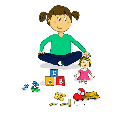 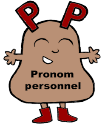 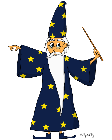 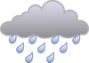 ichhaben(infinitif)habehasthat(masc.)duhaben(1er pl.)habthaben(3e pl. masc)haben(politesse)ersein(infinitif)binbistist(masc.)sie (singulier)sind(1er pl.)seidsind(3e pl. masc.)sind(politesse)eswo?wie?wie viel?wer?wirwas?wann?seit wann?warum?ihrwoher?spielespielstspielt(masc.)sie(3e pluriel masculin)spielen(1er pl.)spielt(2e pl.)spielen(3e pl. masc.)spielen(politesse)Sie(politesse)meine Freundemein Freundmeine Freundinmeine Freundinnena(masculin)asaiavoirje / j’avez(politesse)ont(3e pl. masc.)avez(2e pluriel)avonstuest(masculin)essuisêtreilêtes(politesse)sont(3e pl. masc.)êtes(2e pluriel)sommesellequi ?combien ?comment ?où ?(sans déplacement)on / c’ /il « neutre »pourquoi ?depuis quand ?quand ?quoi ?(qu’est-ce que)nousjoue(masculin)jouesjoue(1er singulier)d’où ?vous(2e pluriel)jouez(politesse)jouent(3e pl. masc.)jouez(2e pluriel)jouonsilsmes amies(fém. pl.)mon amie(fém. sing.)mon ami(masc. sing.)mes amis(masc. pl.)vous(politesse)sie(3e pluriel féminin)spielen(infinitif)spielt(„neutre“)hat(„neutre“)hat(féminin)haben(3e pl. fém.)spielt(3e sing. fém.)ist(„neutre“)ist(féminin)sind(3e pl. fém.)spielen(3e pl. fém.)wohin?a(féminin)a(« neutre »)joue(« neutre »)jouerellesest(féminin)est(« neutre »)joue(féminin)ont(3e pl. fém.)où ?(avec déplacement)jouent(3e pl. fém.)sont(3e pl. fém.)le terme « neutre » est pour l’indéfini, le « on » en FR ou le « il » de « il pleut » par ex. 